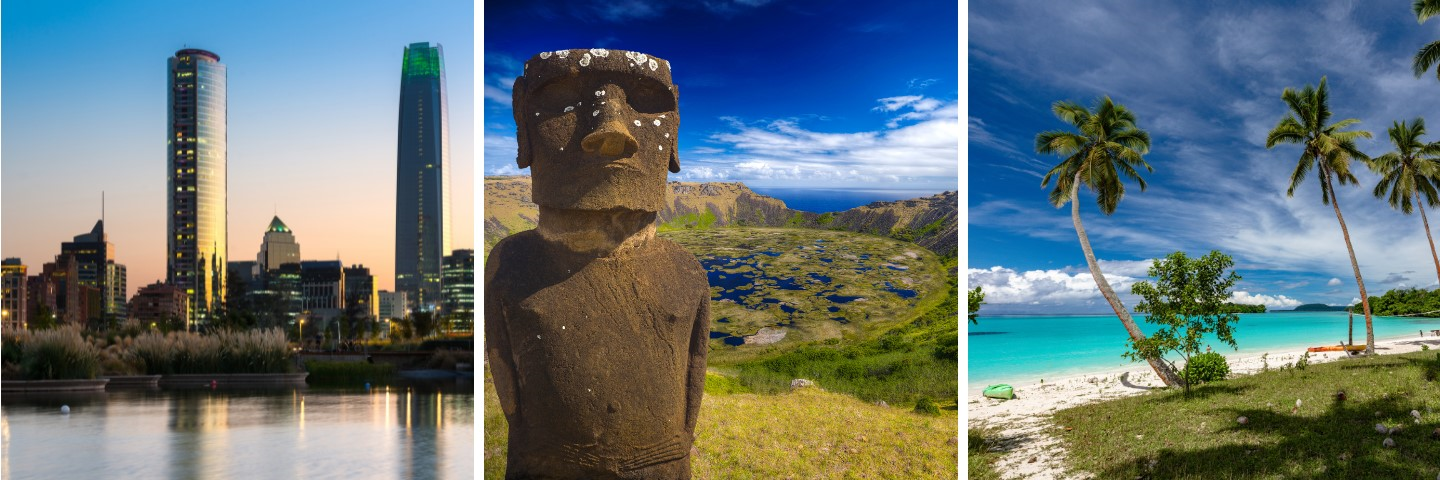 ITINERARIO DE VIAJE: Día 1   SantiagoLlegada a Santiago. Recepción en aeropuerto y traslado al hotel seleccionado. Alojamiento.Día 2   SantiagoDesayuno. Medio día de visita de la ciudad de Santiago, recorrido panorámico por los principales atractivos de la ciudad, donde contrastan su rica historia y sus modernas e imponentes construcciones. El Palacio de La Moneda, la Plaza de Armas, EL mercado central y El Cerro Santa Lucía, forman parte de este inolvidable paseo. Durante el camino nos detendremos en una tienda de lapislázuli donde podremos admirar y/o comprar hermosas joyas y únicas artesanías. Alojamiento.Día 3   Santiago (Visita a Viña del Mar & Valparaíso)Desayuno. Visita de día completo a Viña del Mar y Valparaíso (No incluye almuerzo). Valparaíso, puerto principal de Chile, considerado Patrimonio Cultural de la Humanidad por su arquitectura y despliegue de callejuelas, pasajes y escaleras que suben hasta las cumbres de los cerros. Realizaremos una visita panorámica a una de las tres casas convertidas en museos de Pablo Neruda, La Sebastiana. Y Viña del Mar, el balneario turístico más visitado de nuestro país, también conocido como “Ciudad Jardín” por estar rodeada de áreas verdes, amplias veredas peatonales, hermosas plazas y jardines floridos, donde visitaremos sus principales atractivos como el Reloj de Flores, Museo Fonck, la Quinta Vergara, y la Playa Los Cañones; ambas ciudades son la puerta de entrada al imponente Océano Pacífico. Alojamiento.Día 4    Santiago – Isla de Pascua (Visita a  Ahu Akivi)Desayuno. A la hora convenida traslado al aeropuerto de Santiago para tomar el vuelo con destino a Isla de Pascua. Llegada a Isla de Pascua. Recepción en aeropuerto y traslado al hotel seleccionado. Por la tarde realizaremos nuestro tour. Isla de Pascua es un destino que nos invita a conocer su historia por medio de las tradiciones y la ciencia. En esta ruta nos enfocaremos a ver y a entender cómo los antiguos isleños se conectaron con eventos celestiales y astronómicos. Este tour visita tres sitios arqueológicos: el inicio de nuestro tour comienza realizando un trekking de aproximadamente unos 20 minutos hasta Ana te Pahu. Esta amplia cueva subterránea es una de las más visitadas, y se encuentra dentro de la parte interior de la isla en el área de Roiho. Esta caverna alguna vez sirvió como una residencial tribal, ya que contenía una fuente de agua fresca y una diversidad de plantas cultivadas. Su nombre “Te Pahu” significa tambor en Rapanui fue dado debido a su capa de lava petrificada que resuena al saltar sobre ella, como lo haría un tambor Seguimos con Aku Akivi, este sitio es uno de los más majestuosos de la isla, ya que contiene una gran plataforma adornada con 7 estatuas restauradas las cuales representan a los siete exploradores que llegaron a la isla para abrir camino al Ariki Hotu Matu'a. Este lugar fue construido alrededor del siglo XV, con una orientación astronómica especial, la cual fue importante no solo para el funcionamiento diario de la tribu sino también para las ceremonias espirituales de los antiguos Rapa Nui, Se puede encontrar también los restos de crematorios, donde se hallaron huesos humanos y pequeñas estatuillas. Luego continuaremos hasta la cantera de Puna Pau es el cráter de un viejo volcán ubicado a 15 kilómetros al noreste de Hanga Roa, próxima al Ahu Akivi. Este lugar se caracteriza por albergar la materia prima para construir los pukaos (moños tipo sombrero) que luego servirían para coronar los moais. Al finalizar nuestro tour, nos daremos cuenta que fuimos parte del origen, la tradición y la ciencia de una cultura que se recrea con sorprendente vitalidad. Un pedazo de Chile que invita a ser descubierto. Regreso a hotel.Día 5    Isla de Pascua (Excursión a Playa Anakena)Desayuno. Seguimos los pasos del primer Rey de la Isla, el Ariki Hotu Matúa. Se dice que el destino fue determinado por un sueño el cual lo llevo hasta la Isla de Pascua para dar inicio al periodo de Colonización. En nuestro recorrido visitaremos cinco sitios arqueológicos, durante la mañana visitaremos Akahanga, Rano Raraku y Ahu Tongariki, lugares importantes para la cultura Rapa Nui ubicados en la costa sur, que desde los primeros tiempos y hasta hoy nos invitan a ser parte de la historia de una cultura llena de riquezas arqueológicas. Al término de nuestro primer recorrido, nos invitaran a almorzar en casa de familia Rapa Nui, la compañía en este lugar será el jardín con sus árboles típicos de la zona que nos invitan a vivir la experiencia de compartir y conocer las bondades de su gastronomía. Una vez ya listos para comenzar nuestro segundo recorrido, nuestro guía nos llevará hasta Te Pito Kura, a través de la carretera interna de la isla, este sitio arqueológico conocido como el ombligo del mundo, consta con una plataforma que hasta hoy se ha mantenido intacta con su moai. Este Moai es la escultura más grande que se haya transportado desde la cantera de Rano Raraku y levantado sobre su ahu. Nuestros últimos pasos están reservados para Anakena una de las playas más importantes de la historia de la Isla de Pascua, ya que según cuenta la tradición, fue aquí donde el primer rey de la isla, el Ariki Hotu Matu´a desembarcó con sus hombres y estableció el primer poblado que dio origen a la cultura Rapa Nui. En este mismo lugar nos encontraremos con dos ahus y sus respectivos moai. Un paisaje único que no se podrán perder. Para quienes quieran destinar tiempo para contemplar, descansar y disfrutar de la arena blanca, sus aguas cristalinas, es el lugar ideal para hacerlo. Regreso a hotel seleccionado.Día 6    Isla de Pascua (Visita a Orongo)Desayuno. La invitación de este día es a descubrir el lugar donde antiguamente se celebraba la competencia del Hombre Pájaro (Tangata –manu) que se realizaba anualmente en la época de primavera en el acantilado del volcán Rano Kau y la aldea ceremonial de Orongo. No podemos olvidar que la historia en todo momento estará presente en nuestro recorrido, uno de los testigos de aquella historia es Rano Kau. Este cráter de agua dulce es uno de los principales volcanes en nuestra isla y cuenta con una vista privilegiada al océano pacífico y del interior del volcán. Además, conoceremos Orongo aldea ceremonial de gran importancia a nivel cultural y espiritual dado a su relación con la competencia del Tangata Manu. La aldea tiene un total de 54 casas de las cuales su mayoría fueron restauradas en el 1974. Hoy en día esta aldea contiene un sendero que nos permitirá una vista directa a las casas restauradas junto a su arte rupestre y petroglifos. A continuación, nos dirigiremos hasta Vinapu, este centro ceremonial es uno de los más importantes de la isla y uno de los más misteriosos, pues sus grandes losas construidas de basalto calzan perfectamente en la espalda de su ahu o plataforma, lo que impacta su similitud a las antiguas construcciones del Imperio Inca en Cuzco. Luego de recorrer y conocer con asombro la historia de nuestro pueblo daremos termino a nuestro recorrido, dejándolos invitados a conocer más de nuestras raíces. Regreso a hotel seleccionado.Día 7    Isla de PascuaDesayuno. A la hora convenida, traslado al aeropuerto para abordar vuelo a su próximo destino.FIN DE LOS SERVICIOS.HOTELES PREVISTOS O SIMILARES:Nota: Hoteles mencionados solo son informativos, los hoteles confirmados se les hará saber al momento de realizar la reservación. Habitaciones consideradas bajo la categoría estándar de cada hotel, en algunos casos, la habitación estándar cuenta con otro nombre.PRECIO POR PERSONA EN DÓLARES AMERICANOS (USD):Nota: Servicios confirmados en las siguientes fechas (festivos irrenunciables) tendrán un recargo del 100% en la tarifa: 01 de mayo, 18 y 19 de septiembre. Precio de menor bajo consulta.EL PRECIO INCLUYE Traslados aeropuerto - hotel - aeropuerto en servicio regular en horario diurno03 noches de alojamiento en Santiago03 noches de alojamiento en Isla de Pascua06 desayunosVisita a Santiago de Chile en servicio compartidoVisita a Viña del Mar & Valparaíso en servicio compartido Visita a Ahu Akivi en servicio compartido Excursión Playa Anakena (incluye almuerzo) en servicio compartido Visita a Orongo en servicio compartido Seguro de viaje con cobertura COVIDAsistencia 24hrs EL PRECIO NO INCLUYE Boleto de avión México – Santiago / Isla de Pascua – MéxicoGastos personalesAlimentos y bebidas no especificadasVisitas opcionalesEntrada a Parque Nacional Rapa Nui (la entrada debe ser pagada directo por los pasajeros vía online en el siguiente link “Formulario para ingreso a Rapa Nui”Impuesto entrada a Chile 26 USD aproxPropinas Ningún servicio no especificadoSUPLEMENTOSPRECIO POR PERSONA EN DÓLARES AMERICANOS (USD):NOTAS IMPORTANTES:Tarifas expresadas por persona, en dólares americanos pagaderos en Moneda Nacional al tipo de cambio del día de su pago indicado por Tourmundial, sujetas a cambios sin previo aviso y a disponibilidad al momento de reservar.Tarifas no válidas para en las siguientes fechas (festivos irrenunciables) tendrán un recargo del 100% en la tarifa: 01 de Enero - 01 de Mayo – 18 y 19 de Septiembre y Diciembre 25. Precio de menor, bajo consulta. Operación con mínimo 2 pasajeros. Tarifa para Pasajero Viajando Solo, bajo consulta. Es responsabilidad del pasajero proveerse de los pasaportes o documentos de migración requeridos por las autoridades de los Estados Unidos Mexicanos y de los países de destino o de tránsito, tales como visas, permisos sanitarios, permisos notariados para menores viajando solos o con un tutor, etc. Tourmundial brindará asesoría y apoyo para le gestión de todos los documentos necesarios.La vigencia de su pasaporte deberá tener mínimo seis meses a partir de la fecha del inicio de su viaje.Los horarios de registro de entrada (check-in) y salida (check-out) de los hoteles están sujetos a las formalidades de cada hotel, pudiendo tener los siguientes horarios: check-in 15:00 hrs. y check-out 09:00 hrs. En caso de que la llegada fuese antes del horario establecido, existe la posibilidad de que la habitación no sea facilitada hasta el horario correspondiente. Si su avión regresa por la tarde, el hotel podrá mantener sus pertenencias.Los servicios de traslados y excursiones en esta son otorgados como servicios regulares, estos servicios están sujetos a horarios pre-establecidos y se brindan junto a otros pasajeros. Consulte los precios en servicio privado.El orden de los servicios previstos mencionados en este itinerario podría modificarse en función de la disponibilidad terrestre o condiciones climáticas del lugar, pero siempre serán dadas conforme fueron adquiridas.Tourmundial  no será responsable por la ocurrencia de ningún desastre natural o actos de fuerza mayor, actividades establecidas por mandato del gobierno o autoridades locales, guerras, disturbios cívicos, actos terroristas, huelgas, asaltos, robos, epidemias, cuarentenas, condiciones climatológicas adversas, daños por accidentes en viajes por mar, tierra o aire, u otras ocurrencias o incidentes similares que escapan a su control o al de sus proveedores. Los desayunos tienen horarios asignados de acuerdo a las políticas de cada establecimiento hotelero, siendo por lo general entre las 06:00 hrs –10:00 hrs, en caso de que el pasajero tenga traslado o se retire antes de las horas asignadas, pasajero perderá este beneficio, no pudiendo ser compensados en otro hotel. Los servicios de Room Service o de un box breakfast tiene costo adicional.AVISO DE PRIVACIDAD:En cumplimiento por lo dispuesto en el artículo 15 de la Ley Federal de Protección de datos Personales en Posesión de los Particulares (LFPDPPP), le informamos que sus datos personales que llegase a proporcionar de manera libre y voluntaria a través de este o cualquier otro medio estarán sujetos a las disposiciones del Aviso de Privacidad de TourMundial el cual puede ser consultado en el sitio web: www.tourmundial.mxVIGENCIA PARA VIAJAR HASTA EL 15 DE DICIEMBRE 2024SE REQUIERE DE PREPAGOEl presente documento es de carácter informativo, más no una confirmación.SANTIAGO E ISLA DE PASCUAVisitando:Santiago (Viña del Mar & Valparaíso) – Isla de Pascua (Ahu Akivi – Anakena – Orongo)Salidas:Diarias del 08 de enero al 15 de diciembre de 2024**Opera mínimo con 2 personas viajando juntas. *PVS: Tarifa para Pasajero Viajando Solo, consultar suplementos.Duración:07 días / 06 nochesAlimentos:06 desayunos y 01 almuerzoCATEGORÍACIUDADHOTELTuristaSantiagoIsla de PascuaMercure Santiago Centro Hotel Vai MoanaPrimeraSantiagoIsla de PascuaPullman Santiago el BosqueAltiplanico Rapa NuiSALIDAS: DIARIASCATEGORÍASENCILLADOBLETRIPLE08/01/24 - 15/12/24TuristaUSD 1,750USD 1,084USD 98108/01/24 - 24/03/24PrimeraUSD 2,066USD 1,225USD 1,30801/04/24 - 24/04/24
01/09/24 - 23/09/24
01/12/24 - 15/12/24PrimeraUSD 2,004USD 1,191USD 1,30802/05/24 - 24/08/24PrimeraUSD 1,910USD 1,138USD 1,24001/10/24 - 23/11/24PrimeraUSD 2,134USD 1,258USD 1,338SERVICIOADULTO Traslado arribando/saliendo en vuelos entre las 00:00 hrs y las 07:30 hrsUSD 39POLÍTICAS DE CANCELACIÓN20 días a 15 días antes del viaje: 50% de cargos del valor total del viaje por pasajero.14 a 1 día antes del viaje aplican 100% de cargos del valor total del viaje.NO SHOW 100% de cargo por el total de la reservación por pasajero.Los servicios no utilizados no serán reembolsables.EN LOS PERIODOS A CONTINUACIÓN MENCIONADOS, UNA VEZ SOLICITADA LARESERVACIÓN ES NO REEMBOLSABLE:01 de Mayo, 18 y 19 de Septiembre